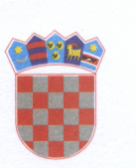                        R E P U B L I K A    H R V A T S K A                 KOPRIVNIČKO-KRIŽEVAČKA ŽUPANIJA				                           OPĆINA KLOŠTAR PODRAVSKI                                  Općinsko vijeće                  KLASA: 011-01/22-01/05               URBROJ: 2137-16-01/01-22-01               Kloštar Podravski, 5. srpnja 2022. KOPRIVNIČKO- KRIŽEVAČKA ŽUPANIJA                                                                                      Stručna služba                                                                                   OBJAVA AKATA                                                                                                        Antuna Nemčića 5                                                                                                         K O P R I V N I C A                                   PREDMET: Objava akata u "Službenom glasniku Koprivničko-križevačke županije",               - dostavlja seU skladu sa člankom 73. Zakona o lokalnoj i područnoj (regionalnoj) samoupravi („Narodne novine broj 33/01, 60/01, 129/05, 109/07, 125/08, 36/09, 36/09, 150/11, 144/12, 19/13, 137/15. i 123/17. -pročišćeni tekst) u prilogu Vam dostavljamo na objavu  u "Službeni glasnik Koprivničko-križevačke županije" opće akte Općinskog vijeća Općine Kloštar Podravski   koji  su doneseni na 11. sjednici održanoj 28. lipnja 2022. godine.  Dostavljamo Vam: IZVOD iz Zapisnika.Donošenje Odluke o donošenju IV. Izmjena i dopuna Odluke o donošenju Prostornog plana uređenja Općine Kloštar Podravski.Donošenje II. Izmjene i dopune Proračuna Općine Kloštar Podravski za 2022. godinu i Projekcije za 2023. i 2024. godinu.Donošenje Odluke o komunalnim djelatnostima na području Općine Kloštar Podravski.Donošenje Odluke o povjeravanju obavljanja komunalnih djelatnosti.Donošenje Odluke o koeficijentima za obračun plaće službenika i namještenika u Jedinstvenom upravnom odjelu Općine Kloštar Podravski (izmjena za referente komunalnog redara i prometno/komunalnog redara).Donošenje  Etičkog kodeksa službenika i namještenika Općine Kloštar Podravski.Donošenje Odluke o imenovanju etičkog odbora.Donošenje Odluke o imenovanju vijeća časti.            S poštovanjem,                                                                                                        PREDSJEDNICA:                                                                                                             Marija Šimunko